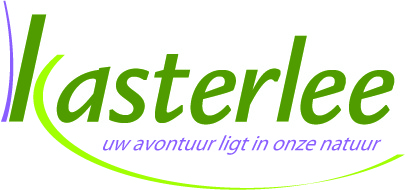 REGLEMENT VOOR STEUN AAN ERKENDE VERENIGINGENPRINCIPE
Artikel 1. Het gemeentebestuur van Kasterlee geeft coronabonnen met een waarde van 10 of 20 euro aan een aantal erkende Kastelse verenigingen in verhouding tot hun ledenaantallen ter ondersteuning van het lokaal sociale weefsel tijdens en na de coronacrisis. BEGUNSTIGDE VERENIGINGEN:Art. 2. Elke erkende Kastelse vereniging, erkend op 13 maart 2020 of een aanvraag gedaan voor zelfde datum en nadien erkend door het college van burgemeester en schepenen, komt in aanmerking.De volgende verenigingen zijn evenwel uitgesloten van deze maatregel:Koepelverenigingen;Oudercomités van scholen.HOEVEEL BONNEN Art. 3. De erkende verenigingen, vermeld in artikel 2, krijgen coronabonnen in verhouding tot hun ledenaantal op volgende wijze:een bedrag van 3,5 euro per lid;het totaal bedrag, zoals bekomen hierboven, wordt afgerond naar het dichtstbijzijnde tiental; een bedrag dat eindigt op 5 wordt afgerond naar het hogere tiental; het bedrag dat dan wordt bekomen, wordt omgezet in coronabonnen van 10 en 20 euro.Per vereniging is het minimum aantal bonnen voor een bedrag van 40 euro en het maximum aantal bonnen voor een bedrag van 540 euro.GEBRUIK VAN DE BON
Art. 4. De principes van de coronacadeaubonnen zijn van toepassing zoals opgenomen in het reglement goedgekeurd in GR van 26/05/2020.CONTROLE VAN DE GEGEVENS
Art. 5. Het college van burgemeester en schepenen kan te allen tijde controle laten uitvoeren.Meer info:Toerisme Kasterlee, Markt 42, Tel. 014 84 85 19, e-mail:toerisme@kasterlee.be . 